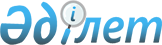 О предоставлении в 2017 году мер социальной поддержки специалистам в области здравоохранения, образования, социального обеспечения, культуры, спорта и агропромышленного комплекса, прибывшим для работы и проживания в сельские населенные пункты Абайского района
					
			С истёкшим сроком
			
			
		
					Решение 12 сессии Абайского районного маслихата Карагандинской области от 22 декабря 2016 года № 12/112. Зарегистрировано Департаментом юстиции Карагандинской области 5 января 2017 года № 4082. Прекращено действие в связи с истечением срока
      В соответствии с Законами Республики Казахстан от 23 января 2001 года "О местном государственном управлении и самоуправлении в Республике Казахстан", от 8 июля 2005 года "О государственном регулировании развития агропромышленного комплекса и сельских территорий" и постановлением Правительства Республики Казахстан от 18 февраля 2009 года № 183 "Об определении размеров предоставления мер социальной поддержки специалистам в области здравоохранения, образования, социального обеспечения, культуры, спорта и агропромышленного комплекса, прибывшим для работы и проживания в сельские населенные пункты" (далее – Постановление), Абайский районный маслихат РЕШИЛ:

      1. Предоставить в 2017 году специалистам в области здравоохранения, образования, социального обеспечения, культуры, спорта и агропромышленного комплекса, прибывшим для работы и проживания в сельские населенные пункты Абайского района, подъемное пособие в сумме, равной семидесятикратному месячному расчетному показателю на момент подачи заявления. 

      2. Предоставить в 2017 году специалистам в области здравоохранения, образования, социального обеспечения, культуры, спорта и агропромышленного комплекса, прибывшим для работы и проживания в сельские населенные пункты Абайского района, социальную поддержку для приобретения или строительства жилья в виде бюджетного кредита в сумме заявленной специалистом, но не превышающей одну тысячу пятисоткратного размера месячного расчетного показателя на момент подачи заявления.

      3. Государственному учреждению "Отдел экономики и финансов Абайского района", как уполномоченному органу по развитию сельских территорий, в соответствии с Постановлением принять меры по реализации настоящего решения.

      4. Контроль за исполнением решения возложить на постоянную комиссию по экономике, жилищно-коммунальному хозяйству и аграрным вопросам (Лозинский М.З.).

      5. Настоящее решение вводится в действие по истечении десяти календарных дней после дня его первого официального опубликования. 
      "СОГЛАСОВАНО"
      22 декабря 2016 год
					© 2012. РГП на ПХВ «Институт законодательства и правовой информации Республики Казахстан» Министерства юстиции Республики Казахстан
				
      Председатель сессии

Н. Белан

      Секретарь Абайского
районного маслихата

Б. Цай

      Руководитель государственного
учреждения "Отдел экономики
и финансов Абайского района"

Б. Муталяпова
